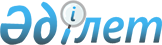 Жаңақала аудандық мәслихатының 2016 жылғы 22 желтоқсандағы № 8-1 "2017-2019 жылдарға арналған аудандық бюджет туралы" шешіміне өзгерістер енгізу туралы
					
			Күшін жойған
			
			
		
					Батыс Қазақстан облысы Жаңақала аудандық мәслихатының 2017 жылғы 10 наурыздағы № 9-1 шешімі. Батыс Қазақстан облысының Әділет департаментінде 2017 жылғы 24 наурызда № 4737 болып тіркелді. Күші жойылды - Батыс Қазақстан облысы Жаңақала аудандық мәслихатының 2018 жылғы 15 наурыздағы № 19-19 шешімімен
      Ескерту. Күші жойылды - Батыс Қазақстан облысы Жаңақала аудандық мәслихатының 15.03.2018 № 19-19 шешімімен (алғашқы ресми жарияланған күнінен бастап қолданысқа енгізіледі).
      Қазақстан Республикасының 2008 жылғы 4 желтоқсандағы Бюджет кодексiне, Қазақстан Республикасының 2001 жылғы 23 қаңтардағы "Қазақстан Республикасындағы жергiлiктi мемлекеттiк басқару және өзiн-өзi басқару туралы" Заңына сәйкес, аудандық мәслихат ШЕШIМ ҚАБЫЛДАДЫ:
      1. Жаңақала аудандық мәслихатының 2016 жылғы 22 желтоқсандағы № 8-1 "2017-2019 жылдарға арналған аудандық бюджет туралы" шешіміне (нормативтік құқықтық актілерінің мемлекеттік тіркеу тізілімінде №4656 болып тіркелген, 2017 жылғы 25 қаңтардағы Қазақстан Республикасының нормативтік құқықтық актілерінің эталондық бақылау банкінде жарияланған) мынадай өзгерістер енгізілсін:
      1- тармақ мынадай редакцияда жазылсын:
      "1. 2017-2019 жылдарға арналған аудандық бюджет 1, 2 және 3 -қосымшаларға сәйкес, соның ішінде 2017 жылға келесі көлемде бекітілсін:
      1) кірістер – 3 938 575 мың теңге:
      салықтық түсімдер – 612 257 мың теңге;
      салықтық емес түсімдер – 1 480 мың теңге;
      негізгі капиталды сатудан түсетін түсімдер – 560 мың теңге;
      трансферттер түсімі – 3 324 278 мың теңге;
      2) шығындар – 3 993 694 мың теңге;
      3) таза бюджеттік кредиттеу – 58 275 мың теңге:
      бюджеттік кредиттер – 78 280 мың теңге;
      бюджеттік кредиттерді өтеу – 20 005 мың теңге;
      4) қаржы активтерімен операциялар бойынша сальдо – 0 теңге:
      қаржы активтерін сатып алу – 0 теңге;
      мемлекеттің қаржы активтерін сатудан түсетін түсімдер – 0 теңге;
      5) бюджет тапшылығы (профициті) – - 113 394 мың теңге;
      6) бюджет тапшылығын қаржыландыру (профицитін пайдалану) – 133 399 мың теңге:
      қарыздар түсімі – 78 280 мың теңге;
      қарыздарды өтеу – 20 005 мың теңге;
      бюджет қаражатының пайдаланылатын қалдықтары – 75 124 мың теңге.";
      көрсетілген шешімнің 1-қосымшасы осы шешімнің қосымшасына сәйкес жаңа редакцияда жазылсын.
      2. Жаңақала аудандық мәслихат аппаратының басшысы (С.Успанова) осы шешімнің әділет органдарында мемлекеттік тіркелуін, Қазақстан Республикасы нормативтік құқықтық актілерінің эталондық бақылау банкінде және бұқаралық ақпарат құралдарында ресми жариялануын қамтамасыз етсін.
      3. Осы шешім 2017 жылдың 1 қаңтарынан бастап қолданысқа енгізіледі. 2017 жылға арналған аудандық бюджет
					© 2012. Қазақстан Республикасы Әділет министрлігінің «Қазақстан Республикасының Заңнама және құқықтық ақпарат институты» ШЖҚ РМК
				
      Сессия төрағасы

Е.Ибрашев

      Аудандық мәслихат хатшысы

З.Сисенғали
Аудандық мәслихаттың
2017 жылғы 10 наурыздағы
№ 9-1 шешіміне қосымшаАудандық мәслихаттың
2016 жылғы 22 желтоқсандағы
№ 8-1 шешіміне 1-қосымша
Санаты
Санаты
Санаты
Санаты
Санаты
Санаты
Санаты
Сома, мың теңге
Сыныбы
Сыныбы
Сыныбы
Сыныбы
Сыныбы
Сыныбы
Сома, мың теңге
Ішкі сыныбы
Ішкі сыныбы
Ішкі сыныбы
Ішкі сыныбы
Сома, мың теңге
Ерекшелігі
Ерекшелігі
Ерекшелігі
Сома, мың теңге
Атауы
Атауы
Сома, мың теңге
1
2
2
3
4
5
5
6
1) Кірістер
1) Кірістер
 3 938 575
1
Салықтық түсімдер
Салықтық түсімдер
612 257
01
01
Табыс салығы
Табыс салығы
175 230
2
Жеке табыс салығы
Жеке табыс салығы
175 230
03
03
Әлеуметтiк салық
Әлеуметтiк салық
150 232
1
Әлеуметтік салық
Әлеуметтік салық
150 232
04
04
Меншiкке салынатын салықтар
Меншiкке салынатын салықтар
275 548
1
Мүлiкке салынатын салықтар
Мүлiкке салынатын салықтар
242 450
3
Жер салығы
Жер салығы
2 190
4
Көлiк құралдарына салынатын салық
Көлiк құралдарына салынатын салық
29 052
5
Бірыңғай жер салығы
Бірыңғай жер салығы
1 856
05
05
Тауарларға, жұмыстарға және қызметтерге салынатын iшкi салықтар
Тауарларға, жұмыстарға және қызметтерге салынатын iшкi салықтар
8 550
2
Акциздер
Акциздер
1 700
3
Табиғи және басқа да ресурстарды пайдаланғаны үшiн түсетiн түсiмдер
Табиғи және басқа да ресурстарды пайдаланғаны үшiн түсетiн түсiмдер
2 150
4
Кәсiпкерлiк және кәсiби қызметтi жүргiзгенi үшiн алынатын алымдар
Кәсiпкерлiк және кәсiби қызметтi жүргiзгенi үшiн алынатын алымдар
7 700
08
08
Заңдық маңызы бар әрекеттерді жасағаны және (немесе) оған уәкілеттігі бар мемлекеттік органдар немесе лауазымды адамдар құжаттар бергені үшін алынатын міндетті төлемдер
Заңдық маңызы бар әрекеттерді жасағаны және (немесе) оған уәкілеттігі бар мемлекеттік органдар немесе лауазымды адамдар құжаттар бергені үшін алынатын міндетті төлемдер
2 097
1
Мемлекеттік баж
Мемлекеттік баж
2 097
2
Салықтық емес түсiмдер
Салықтық емес түсiмдер
1 480
01
01
Мемлекеттік меншіктен түсетін кірістер
Мемлекеттік меншіктен түсетін кірістер
1 480
5
Мемлекет меншігіндегі мүлікті жалға беруден түсетін кірістер
Мемлекет меншігіндегі мүлікті жалға беруден түсетін кірістер
1 480
06
06
Басқа да салықтық емес түсiмдер
Басқа да салықтық емес түсiмдер
300
1
Басқа да салықтық емес түсiмдер
Басқа да салықтық емес түсiмдер
300
3
Негізгі капиталды сатудан түсетін түсімдер
Негізгі капиталды сатудан түсетін түсімдер
560
03
03
Жердi және материалдық емес активтердi сату
Жердi және материалдық емес активтердi сату
560
1
Жерді сату
Жерді сату
560
4
Трансферттер түсімі
Трансферттер түсімі
3 324 278
02
02
Мемлекеттiк басқарудың жоғары тұрған органдарынан түсетiн трансферттер
Мемлекеттiк басқарудың жоғары тұрған органдарынан түсетiн трансферттер
3 324 278
2
Облыстық бюджеттен түсетiн трансферттер
Облыстық бюджеттен түсетiн трансферттер
3 324 278
Функционалдық топ
Функционалдық топ
Функционалдық топ
Функционалдық топ
Функционалдық топ
Функционалдық топ
Функционалдық топ
Сома, мың теңге
Сома, мың теңге
Кіші функция 
Кіші функция 
Кіші функция 
Кіші функция 
Кіші функция 
Кіші функция 
Сома, мың теңге
Сома, мың теңге
Бюджеттік бағдарламалардың әкiмшiсi
Бюджеттік бағдарламалардың әкiмшiсi
Бюджеттік бағдарламалардың әкiмшiсi
Бюджеттік бағдарламалардың әкiмшiсi
Бюджеттік бағдарламалардың әкiмшiсi
Сома, мың теңге
Сома, мың теңге
Бағдарлама
Бағдарлама
Бағдарлама
Сома, мың теңге
Сома, мың теңге
Кіші бағдарлама
Кіші бағдарлама
Сома, мың теңге
Сома, мың теңге
Атауы
Сома, мың теңге
Сома, мың теңге
1
2
3
3
4
5
6
7
7
2) Шығындар
3 993 694
3 993 694
01
 Жалпы сипаттағы мемлекеттiк қызметтер 
265 954
265 954
1
Мемлекеттiк басқарудың жалпы функцияларын орындайтын өкiлдi, атқарушы және басқа органдар
230 678
230 678
112
112
Аудан (облыстық маңызы бар қала) мәслихатының аппараты
16 639
16 639
001
Аудан (облыстық маңызы бар қала) мәслихатының қызметін қамтамасыз ету жөніндегі қызметтер
16 339
16 339
003
Мемлекеттік органның күрделі шығыстары
300
300
122
122
Аудан (облыстық маңызы бар қала) әкімінің аппараты
70 124
70 124
001
Аудан (облыстық маңызы бар қала) әкімінің қызметін қамтамасыз ету жөніндегі қызметтер
70 124
70 124
123
123
Қаладағы аудан, аудандық маңызы бар қала, кент, ауыл, ауылдық округ әкімінің аппараты
143 915
143 915
001
Қаладағы аудан, аудандық маңызы бар қаланың, кент, ауыл, ауылдық округ әкімінің қызметін қамтамасыз ету жөніндегі қызметтер
143 915
143 915
9
Жалпы сипаттағы өзге де мемлекеттiк қызметтер
35 276
35 276
458
458
Ауданның (облыстық маңызы бар қаланың) тұрғын үй-коммуналдық шаруашылығы, жолаушылар көлігі және автомобиль жолдары бөлімі
17 331
17 331
001
Жергілікті деңгейде тұрғын үй-коммуналдық шаруашылығы, жолаушылар көлігі және автомобиль жолдары саласындағы мемлекеттік саясатты іске асыру жөніндегі қызметтер
17 331
17 331
459
459
Ауданның (облыстық маңызы бар қаланың) экономика және қаржы бөлімі
17 945
17 945
001
Ауданның (облыстық маңызы бар қаланың) экономикалық саясаттын қалыптастыру мен дамыту, мемлекеттік жоспарлау, бюджеттік атқару және коммуналдық меншігін басқару саласындағы мемлекеттік саясатты іске асыру жөніндегі қызметтер
17 945
17 945
02
Қорғаныс
2 900
2 900
1
Әскери мұқтаждар
2 900
2 900
122
122
Аудан (облыстық маңызы бар қала) әкімінің аппараты
2 900
2 900
005
Жалпыға бірдей әскери міндетті атқару шеңберіндегі іс-шаралар
2 900
2 900
04
Бiлiм беру
2 261 804
2 261 804
1
Мектепке дейiнгi тәрбие және оқыту
184 985
184 985
464
464
Ауданның (облыстық маңызы бар қаланың) білім бөлімі
184 985
184 985
009
Мектепке дейінгі тәрбие мен оқыту ұйымдарының қызметін қамтамасыз ету
179 151
179 151
040
Мектепке дейінгі білім беру ұйымдарында мемлекеттік білім беру тапсырысын іске асыруға
5 834
5 834
2
Бастауыш, негізгі орта және жалпы орта білім беру
1 950 621
1 950 621
457
457
Ауданның (облыстық маңызы бар қаланың) мәдениет, тілдерді дамыту, дене шынықтыру және спорт бөлімі
27 596
27 596
017
Балалар мен жасөспірімдерге спорт бойынша қосымша білім беру
27 596
27 596
464
464
Ауданның (облыстық маңызы бар қаланың) білім бөлімі
1 923 025
1 923 025
003
Жалпы білім беру
1 808 768
1 808 768
011
Республикалық бюджеттен берілетін трансферттер есебiнен
3 857
3 857
015
Жергілікті бюджет қаражаты есебінен
1 804 911
1 804 911
006
Балаларға қосымша білім беру
114 257
114 257
9
Бiлiм беру саласындағы өзге де қызметтер
126 198
126 198
464
464
Ауданның (облыстық маңызы бар қаланың) білім бөлімі
126 198
126 198
001
Жергілікті деңгейде білім беру саласындағы мемлекеттік саясатты іске асыру жөніндегі қызметтер
11 658
11 658
005
Ауданның (областык маңызы бар қаланың) мемлекеттік білім беру мекемелер үшін оқулықтар мен оқу-әдiстемелiк кешендерді сатып алу және жеткізу
101 922
101 922
007
Аудандық (қалалалық) ауқымдағы мектеп олимпиадаларын және мектептен тыс іс-шараларды өткiзу
534
534
012
'Мемлекеттік органның күрделі шығыстары
5 230
5 230
015
Жетім баланы (жетім балаларды) және ата-аналарының қамқорынсыз қалған баланы (балаларды) күтіп-ұстауға қамқоршыларға (қорғаншыларға) ай сайынға ақшалай қаражат төлемі
6 854
6 854
06
Әлеуметтiк көмек және әлеуметтiк қамсыздандыру
318 626
318 626
1
Әлеуметтiк қамсыздандыру
70 800
70 800
451
451
Ауданның (облыстық маңызы бар қаланың) жұмыспен қамту және әлеуметтік бағдарламалар бөлімі
70 800
70 800
005
 Мемлекеттік атаулы әлеуметтік көмек 
7 046
7 046
015
Жергілікті бюджет қаражаты есебінен
7 046
7 046
016
18 жасқа дейінгі балаларға мемлекеттік жәрдемақылар
53 997
53 997
025
"Өрлеу" жобасы бойынша келісілген қаржылай көмекті енгізу
9 757
9 757
011
Республикалық бюджеттен берілетін трансферттер есебiнен
9 757
9 757
2
Әлеуметтiк көмек
220 341
220 341
451
451
Ауданның (облыстық маңызы бар қаланың) жұмыспен қамту және әлеуметтік бағдарламалар бөлімі
220 341
220 341
002
Жұмыспен қамту бағдарламасы
80 306
80 306
011
Республикалық бюджеттен берілетін трансферттер есебiнен
16 476
16 476
100
Қоғамдық жұмыстар
45 306
45 306
101
Жұмыссыздарды кәсіптік даярлау және қайта даярлау
7 593
7 593
102
Халықты жұмыспен қамту саласында азаматтарды әлеуметтік қорғау жөніндегі қосымша шаралар
10 931
10 931
006
Тұрғын үйге көмек көрсету
6 000
6 000
007
Жергілікті өкілетті органдардың шешімі бойынша мұқтаж азаматтардың жекелеген топтарына әлеуметтік көмек
49 996
49 996
029
Ауданның (облыстық маңызы бар қаланың) бюджет қаражаты есебінен
49 996
49 996
010
Үйден тәрбиеленіп оқытылатын мүгедек балаларды материалдық қамтамасыз ету
2 450
2 450
014
Мұқтаж азаматтарға үйде әлеуметтiк көмек көрсету
46 931
46 931
015
Жергілікті бюджет қаражаты есебінен
46 931
46 931
017
Мүгедектерді оңалту жеке бағдарламасына сәйкес, мұқтаж мүгедектерді міндетті гигиеналық құралдармен және ымдау тілі мамандарының қызмет көрсетуін, жеке көмекшілермен қамтамасыз ету
18 689
18 689
011
Республикалық бюджеттен берілетін трансферттер есебiнен
4 838
4 838
015
Жергілікті бюджет қаражаты есебінен
13 851
13 851
023
Жұмыспен қамту орталықтарының қызметін қамтамасыз ету
15 969
15 969
015
Бағдарламаны жергілікті бюджет қаражаты есебінен іске асыру
15 969
15 969
9
Әлеуметтiк көмек және әлеуметтiк қамтамасыз ету салаларындағы өзге де қызметтер
27 485
27 485
451
451
Ауданның (облыстық маңызы бар қаланың) жұмыспен қамту және әлеуметтік бағдарламалар бөлімі
27 485
27 485
001
Жергілікті деңгейде халық үшін әлеуметтік бағдарламаларды жұмыспен қамтуды қамтамасыз етуді іске асыру саласындағы мемлекеттік саясатты іске асыру жөніндегі қызметтер 
25 868
25 868
011
Жәрдемақыларды және басқа да әлеуметтік төлемдерді есептеу, төлеу мен жеткізу бойынша қызметтерге ақы төлеу
1 617
1 617
07
Тұрғын үй-коммуналдық шаруашылық
469 082
469 082
1
Тұрғын үй шаруашылығы
39 885
39 885
123
123
Қаладағы аудан, аудандық маңызы бар қала, кент, ауыл, ауылдық округ әкімінің аппараты
1 027
1 027
027
Нәтижелі жұмыспен қамтуды және жаппай кәсіпкерлікті дамыту бағдарламасы шеңберінде қалалардың және ауылдық елді мекендердің объектілерін жөндеу және абаттандыру
1 027
1 027
458
458
Ауданның (облыстық маңызы бар қаланың) тұрғын үй-коммуналдық шаруашылығы, жолаушылар көлігі және автомобиль жолдары бөлімі
12 000
12 000
033
Инженерлік-коммуникациялық инфрақұрылымды жобалау, дамыту және (немесе) жайластыру
12 000
12 000
015
Жергілікті бюджет қаражаты есебінен
12 000
12 000
464
464
Ауданның (облыстық маңызы бар қаланың) білім бөлімі
6 864
6 864
026
Нәтижелі жұмыспен қамтуды және жаппай кәсіпкерлікті дамыту бағдарламасы шеңберінде қалалардың және ауылдық елді мекендердің объектілерін жөндеу
6 864
6 864
466
466
Ауданның (облыстық маңызы бар қаланың) сәулет, қала құрылысы және құрылыс бөлімі
19 994
19 994
003
 Коммуналдық тұрғын үй қорының тұрғын үйін жобалау және (немесе) салу, реконструкциялау 
13 300
13 300
015
Жергілікті бюджет қаражаты есебінен
13 300
13 300
004
Инженерлік-коммуникациялық инфрақұрылымды жобалау, дамыту және (немесе) жайластыру
6 694
6 694
015
Жергілікті бюджет қаражаты есебінен
6 694
6 694
2
Коммуналдық шаруашылық
419 370
419 370
466
466
Ауданның (облыстық маңызы бар қаланың) сәулет, қала құрылысы және құрылыс бөлімі
419 370
419 370
058
Елді мекендердегі сумен жабдықтау және су бұру жүйелерін дамыту
419 370
419 370
011
Республикалық бюджеттен берілетін трансферттер есебiнен
220 000
220 000
015
Жергілікті бюджет қаражаты есебінен
199 370
199 370
3
Елді-мекендерді көркейту
9 827
9 827
123
123
Қаладағы аудан, аудандық маңызы бар қала, кент, ауыл, ауылдық округ әкімінің аппараты
9 827
9 827
008
Елді мекендердегі көшелерді жарықтандыру
9 827
9 827
08
Мәдениет, спорт, туризм және ақпараттық кеңістiк
240 729
240 729
1
Мәдениет саласындағы қызмет
98 344
98 344
457
457
Ауданның (облыстық маңызы бар қаланың) мәдениет, тілдерді дамыту, дене шынықтыру және спорт бөлімі
98 344
98 344
003
Мәдени-демалыс жұмысын қолдау
98 344
98 344
2
Спорт
5 806
5 806
457
457
Ауданның (облыстық маңызы бар қаланың) мәдениет, тілдерді дамыту, дене шынықтыру және спорт бөлімі
5 806
5 806
009
Аудандық (облыстық маңызы бар қалалық) деңгейде спорттық жарыстар өткiзу
5 806
5 806
3
Ақпараттық кеңiстiк
83 777
83 777
456
456
Ауданның (облыстық маңызы бар қаланың) ішкі саясат бөлімі
9 498
9 498
002
Мемлекеттік ақпараттық саясат жүргізу жөніндегі қызметтер
9 498
9 498
457
457
Ауданның (облыстық маңызы бар қаланың) мәдениет, тілдерді дамыту, дене шынықтыру және спорт бөлімі
74 279
74 279
006
Аудандық (қалалық) кiтапханалардың жұмыс iстеуi
74 279
74 279
9
Мәдениет, спорт, туризм және ақпараттық кеңiстiктi ұйымдастыру жөнiндегi өзге де қызметтер
52 802
52 802
456
456
Ауданның (облыстық маңызы бар қаланың) ішкі саясат бөлімі
28 230
28 230
001
Жергілікті деңгейде ақпарат, мемлекеттілікті нығайту және азаматтардың әлеуметтік сенімділігін қалыптастыру саласында мемлекеттік саясатты іске асыру жөніндегі қызметтер
11 056
11 056
003
Жастар саясаты саласында іс-шараларды іске асыру
17 174
17 174
457
457
Ауданның (облыстық маңызы бар қаланың) мәдениет, тілдерді дамыту, дене шынықтыру және спорт бөлімі
24 572
24 572
001
Жергілікті деңгейде мәдениет, тілдерді дамыту, дене шынықтыру және спорт саласында мемлекеттік саясатты іске асыру жөніндегі қызметтер
20 362
20 362
032
Ведомстволық бағыныстағы мемлекеттік мекемелерінің және ұйымдарының күрделі шығыстары
4 210
4 210
10
Ауыл, су, орман, балық шаруашылығы, ерекше қорғалатын табиғи аумақтар, қоршаған ортаны және жануарлар дүниесін қорғау, жер қатынастары
122 760
122 760
1
Ауыл шаруашылығы
104 295
104 295
473
473
Ауданның (облыстық маңызы бар қаланың) ветеринария бөлімі
87 300
87 300
001
Жергілікті деңгейде ветеринария саласындағы мемлекеттік саясатты іске асыру жөніндегі қызметтер
8 064
8 064
006
Ауру жануарларды санитарлық союды ұйымдастыру
715
715
007
Қаңғыбас иттер мен мысықтарды аулауды және жоюды ұйымдастыру
514
514
010
Ауыл шаруашылығы жануарларын сәйкестендіру жөніндегі іс-шараларды өткізу
600
600
011
Эпизоотияға қарсы іс-шаралар жүргізу
69 464
69 464
047
Жануарлардың саулығы мен адамның денсаулығына қауіп төндіретін, алып қоймай залалсыздандырылған (зарарсыздандырылған) және қайта өңделген жануарлардың, жануарлардан алынатын өнімдер мен шикізаттың құнын иелеріне өтеу
7 943
7 943
477
477
Ауданның (облыстық маңызы бар қаланың) ауыл шаруашылығы мен жер қатынастары бөлімі
16 725
16 725
001
Жергілікті деңгейде ауыл шаруашылығы және жер қатынастары саласындағы мемлекеттік саясатты іске асыру жөніндегі қызметтер
16 725
16 725
9
Ауыл, су, орман, балық шаруашылығы, қоршаған ортаны қорғау және жер қатынастары саласындағы басқа да қызметтер
18 465
18 465
459
459
Ауданның (облыстық маңызы бар қаланың) экономика және қаржы бөлімі
18 465
18 465
099
Мамандарға әлеуметтік қолдау көрсету жөніндегі шараларды іске асыру
18 465
18 465
11
Өнеркәсіп, сәулет, қала құрылысы және құрылыс қызметі
38 937
38 937
2
Сәулет, қала құрылысы және құрылыс қызметі
38 937
38 937
466
466
Ауданның (облыстық маңызы бар қаланың) сәулет, қала құрылысы және құрылыс бөлімі
38 937
38 937
001
Құрылыс, облыс қалаларының, аудандарының және елді мекендерінің сәулеттік бейнесін жақсарту саласындағы мемлекеттік саясатты іске асыру және ауданның (облыстық маңызы бар қаланың) аумағын оңтайла және тиімді қала құрылыстық игеруді қамтамасыз ету жөніндегі қызметтер 
14 458
14 458
013
Аудан аумағында қала құрылысын дамытудың кешенді схемаларын, аудандық (облыстық) маңызы бар қалалардың, кенттердің және өзге де ауылдық елді мекендердің бас жоспарларын әзірлеу
21 279
21 279
015
Мемлекеттік органның күрделі шығыстары
3 200
3 200
12
Көлiк және коммуникация
201 508
201 508
1
Автомобиль көлiгi
201 508
201 508
123
123
Қаладағы аудан, аудандық маңызы бар қала, кент, ауыл, ауылдық округ әкімінің аппараты
2 166
2 166
013
Аудандық маңызы бар қалаларда, кенттерде, ауылдарда, ауылдық округтерде автомобиль жолдарының жұмыс істеуін қамтамасыз ету
2 166
2 166
458
458
Ауданның (облыстық маңызы бар қаланың) тұрғын үй-коммуналдық шаруашылығы, жолаушылар көлігі және автомобиль жолдары бөлімі
199 342
199 342
023
Автомобиль жолдарының жұмыс істеуін қамтамасыз ету
25 000
25 000
045
'Аудандық маңызы бар автомобиль жолдарын және елді-мекендердің көшелерін күрделі және орташа жөндеу
174 342
174 342
13
Басқалар
36 179
36 179
3
Кәсiпкерлiк қызметтi қолдау және бәсекелестікті қорғау
8 558
8 558
469
469
Ауданның (облыстық маңызы бар қаланың) кәсіпкерлік бөлімі
8 558
8 558
001
Жергілікті деңгейде кәсіпкерлікті дамыту саласындағы мемлекеттік саясатты іске асыру жөніндегі қызметтер
8 558
8 558
9
Басқалар
27 621
27 621
123
123
Қаладағы аудан, аудандық маңызы бар қала, кент, ауыл, ауылдық округ әкімінің аппараты
22 121
22 121
040
Өңірлерді дамытудың 2020 жылға дейінгі бағдарламасы шеңберінде өңірлерді экономикалық дамытуға жәрдемдесу бойынша шараларды іске асыру
22 121
22 121
459
459
Ауданның (облыстық маңызы бар қаланың) экономика және қаржы бөлімі
5 500
5 500
012
Ауданның (облыстық маңызы бар қаланың) жергілікті атқарушы органының резерві 
5 500
5 500
100
 Ауданның (облыстық маңызы бар қаланың) аумағындағы табиғи және техногендік сипаттағы төтенше жағдайларды жоюға арналған ауданның (облыстық маңызы бар қаланың) жергілікті атқарушы органының төтенше резерві 
4 500
4 500
102
Соттардың шешiмдерi бойынша мiндеттемелердi орындауға арналған ауданның (облыстық маңызы бар қаланың) жергілікті атқарушы органының резерві
1 000
1 000
15
Трансферттер
35 215
35 215
1
Трансферттер
35 215
35 215
459
459
Ауданның (облыстық маңызы бар қаланың) экономика және қаржы бөлімі
35 215
35 215
006
Нысаналы пайдаланылмаған (толық пайдаланылмаған) трансферттерді қайтару
9 775
9 775
049
Бюджет заңнамасымен қарастырылған жағдайларда жалпы сипаттағы трансферттерды қайтару
7 483
7 483
051
Жергілікті өзін-өзі басқару органдарына берілетін трансферттер
17 134
17 134
054
Қазақстан Республикасының Ұлттық қорынан берілетін нысаналы трансферт есебінен республикалық бюджеттен бөлінген пайдаланылмаған (түгел пайдаланылмаған) нысаналы трансферттердің сомасын қайтару
823
823
3) Таза бюджеттік кредиттеу
58 275
58 275
Бюджеттік кредиттер
78 280
78 280
10
Ауыл, су, орман, балық шаруашылығы, ерекше қорғалатын табиғи аумақтар, қоршаған ортаны және жануарлар дүниесін қорғау, жер қатынастары
78 280
78 280
9
Ауыл, су, орман, балық шаруашылығы, қоршаған ортаны қорғау және жер қатынастары саласындағы басқа да қызметтер
78 280
78 280
459
459
Ауданның (облыстық маңызы бар қаланың) экономика және қаржы бөлімі
78 280
78 280
018
Мамандарды әлеуметтік қолдау шараларын іске асыру үшін бюджеттік кредиттер
78 280
78 280
013
Республикалық бюджеттен берілген кредиттер есебінен
78 280
78 280
Санаты
Санаты
Санаты
Санаты
Санаты
Санаты
Санаты
Сома, мың теңге
Сома, мың теңге
Сыныбы
Сыныбы
Сыныбы
Сыныбы
Сыныбы
Сыныбы
Сома, мың теңге
Сома, мың теңге
Ішкі сыныбы
Ішкі сыныбы
Ішкі сыныбы
Ішкі сыныбы
Ішкі сыныбы
Сома, мың теңге
Сома, мың теңге
Ерекшелігі
Ерекшелігі
Ерекшелігі
Сома, мың теңге
Сома, мың теңге
Атауы
Атауы
Сома, мың теңге
Сома, мың теңге
1
2
3
3
4
5
5
6
6
5
Бюджеттік кредиттерді өтеу
Бюджеттік кредиттерді өтеу
20 005
20 005
01
Бюджеттік кредиттерді өтеу
Бюджеттік кредиттерді өтеу
20 005
20 005
1
1
Мемлекеттік бюджеттен берілген бюджеттік кредиттерді өтеу
Мемлекеттік бюджеттен берілген бюджеттік кредиттерді өтеу
20 005
20 005
4) Қаржы активтерімен операциялар бойынша сальдо
4) Қаржы активтерімен операциялар бойынша сальдо
0
0
Функционалдық топ
Функционалдық топ
Функционалдық топ
Функционалдық топ
Функционалдық топ
Функционалдық топ
Функционалдық топ
Сома, мың теңге
Сома, мың теңге
Кіші функция
Кіші функция
Кіші функция
Кіші функция
Кіші функция
Кіші функция
Сома, мың теңге
Сома, мың теңге
Бюджеттікбағдарламалардыңәкiмшiсi
Бюджеттікбағдарламалардыңәкiмшiсi
Бюджеттікбағдарламалардыңәкiмшiсi
Бюджеттікбағдарламалардыңәкiмшiсi
Бюджеттікбағдарламалардыңәкiмшiсi
Сома, мың теңге
Сома, мың теңге
Бағдарлама
Бағдарлама
Бағдарлама
Сома, мың теңге
Сома, мың теңге
Кіші бағдарлама
Кіші бағдарлама
Сома, мың теңге
Сома, мың теңге
Атауы
Сома, мың теңге
Сома, мың теңге
1
2
3
3
4
5
6
7
7
Қаржы активтерін сатып алу
0
0
13
Басқалар
0
0
9
Басқалар
0
0
458
458
Ауданның (облыстық маңызы бар қаланың) тұрғын үй-коммуналдық шаруашылығы, жолаушылар көлігі және автомобиль жолдары бөлімі
0
0
065
Заңды тұлғалардың жарғылық капиталын қалыптастыру немесе ұлғайту
0
0
Санаты
Санаты
Санаты
Санаты
Санаты
Санаты
Санаты
Сома, мың теңге
Сома, мың теңге
Сыныбы
Сыныбы
Сыныбы
Сыныбы
Сыныбы
Сыныбы
Сома, мың теңге
Сома, мың теңге
Ішкі сыныбы
Ішкі сыныбы
Ішкі сыныбы
Ішкі сыныбы
Ішкі сыныбы
Сома, мың теңге
Сома, мың теңге
Ерекшелігі
Ерекшелігі
Ерекшелігі
Сома, мың теңге
Сома, мың теңге
Атауы
Атауы
Сома, мың теңге
Сома, мың теңге
1
2
3
3
4
5
5
6
6
6
Мемлекеттің қаржы активтерін сатудан түсетін түсімдер
Мемлекеттің қаржы активтерін сатудан түсетін түсімдер
0
0
01
Мемлекеттің қаржы активтерін сатудан түсетін түсімдер
Мемлекеттің қаржы активтерін сатудан түсетін түсімдер
0
0
1
1
Қаржы активтерін ел ішінде сатудан түсетін түсімдер
Қаржы активтерін ел ішінде сатудан түсетін түсімдер
0
0
5) Бюджет тапшылығы (профициті)
5) Бюджет тапшылығы (профициті)
- 113 394
- 113 394
6) Бюджет тапшылығын қаржыландыру (профицитін пайдалану)
6) Бюджет тапшылығын қаржыландыру (профицитін пайдалану)
133 399
133 399
7
Қарыздар түсімі
Қарыздар түсімі
78 280
78 280
01
Мемлекеттік ішкі қарыздар
Мемлекеттік ішкі қарыздар
78 280
78 280
2
2
Қарыз алу келісім-шарттары
Қарыз алу келісім-шарттары
78 280
78 280
03
Ауданның (облыстық маңызы бар қаланың) жергілікті атқарушы органы алатын қарыздар
Ауданның (облыстық маңызы бар қаланың) жергілікті атқарушы органы алатын қарыздар
78 280
78 280
Функционалдық топ
Функционалдық топ
Функционалдық топ
Функционалдық топ
Функционалдық топ
Функционалдық топ
Функционалдық топ
Сома, мың теңге
Сома, мың теңге
Кіші функция
Кіші функция
Кіші функция
Кіші функция
Кіші функция
Кіші функция
Сома, мың теңге
Сома, мың теңге
Бюджеттік бағдарламалардың әкiмшiсi
Бюджеттік бағдарламалардың әкiмшiсi
Бюджеттік бағдарламалардың әкiмшiсi
Бюджеттік бағдарламалардың әкiмшiсi
Бюджеттік бағдарламалардың әкiмшiсi
Сома, мың теңге
Сома, мың теңге
Бағдарлама
Бағдарлама
Бағдарлама
Сома, мың теңге
Сома, мың теңге
Кіші бағдарлама
Кіші бағдарлама
Сома, мың теңге
Сома, мың теңге
Атауы
Сома, мың теңге
Сома, мың теңге
1
2
3
3
4
5
6
7
7
16
Қарыздарды өтеу
20 005
20 005
1
Қарыздарды өтеу
20 005
20 005
459
459
Ауданның (облыстық маңызы бар қаланың) экономика және қаржы бөлімі
20 005
20 005
005
Жергілікті атқарушы органның жоғары тұрған бюджет алдындағы борышын өтеу
20 005
20 005
Санаты
Санаты
Санаты
Санаты
Санаты
Санаты
Санаты
Сома, мың теңге
Сома, мың теңге
Сыныбы
Сыныбы
Сыныбы
Сыныбы
Сыныбы
Сыныбы
Сома, мың теңге
Сома, мың теңге
Iшкi сыныбы
Iшкi сыныбы
Iшкi сыныбы
Iшкi сыныбы
Iшкi сыныбы
Сома, мың теңге
Сома, мың теңге
Ерекшелiгi
Ерекшелiгi
Ерекшелiгi
Сома, мың теңге
Сома, мың теңге
Атауы
Атауы
Сома, мың теңге
Сома, мың теңге
1
2
3
3
4
5
5
6
6
8
Бюджет қаражатының пайдаланылатын қалдықтары
Бюджет қаражатының пайдаланылатын қалдықтары
75 124
75 124
01
Бюджет қаражаты қалдықтары
Бюджет қаражаты қалдықтары
75 124
75 124
1
1
Бюджет қаражатының бос қалдықтары
Бюджет қаражатының бос қалдықтары
75 124
75 124
01
Бюджет қаражатының бос қалдықтары
Бюджет қаражатының бос қалдықтары
75 124
75 124